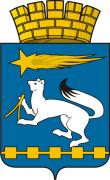 ДУМА ГОРОДСКОГО ОКРУГАНИЖНЯЯ САЛДАР Е Ш Е Н И Е13.10.2016  									      	           №  1/2Об избрании заместителя председателя Думы городского округа Нижняя Салда             В соответствии с Уставом городского округа Нижняя Салда, руководствуясь Регламентом Думы городского  округа Нижняя Салда,  Дума городского округа Нижняя Салда  Р Е Ш И Л А : Избрать  заместителем председателя Думы  городского округа Нижняя Салда Гудкову Ольгу Федоровну.Глава городского округа,исполняющий полномочия председателя Думы  городского округа Нижняя Салда                                                    Е.В. Матвеева